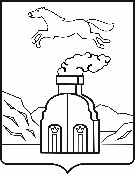 Комитет по дорожному хозяйству, благоустройству, транспорту и связи города БарнаулаП Р И К А ЗОт 16.06.2020	№ 37В соответствии с п.2,4 ч.1 ст.29 Федеральным законом от 13.07.2015 
№220-ФЗ «Об организации регулярных перевозок пассажиров и багажа автомобильным транспортом и городским наземным электрическим транспортом в Российской Федерации и о внесении изменений в отдельные законодательные акты Российской Федерации»ПРИКАЗЫВАЮ:Прекратить действие свидетельств об осуществлении перевозок 
по маршрутам регулярных перевозок №33 «мкр.Сибирская Долина – ВРЗ», №77 «пер.Канатный – Мебельная фабрика», №121 «мкр.Октябрьский – оптово-розничный рынок» (22НТ №000045, 22НТ №000046, 
22НТ №000047 соответственно), выданных ООО «Транс-Лайн» (ИНН 2208011580), с 16.06.2020 в связи с окончанием срока действия свидетельств. Прекратить действие карт маршрутов регулярных перевозок 
№33 «мкр.Сибирская Долина – ВРЗ», №77 «пер.Канатный – Мебельная фабрика», №121 «мкр.Октябрьский – оптово-розничный рынок» с 16.06.2020.Прекратить действие свидетельств об осуществлении перевозок 
по маршрутам регулярных перевозок №33 «мкр.Сибирская Долина – ВРЗ», №77 «пер.Канатный – Мебельная фабрика», №121 «мкр.Октябрьский – оптово-розничный рынок» (22НТ №000058, 22НТ №000059, 
22НТ №000060 соответственно), выданных ООО «АТП «АГАС-Транс» 
(ИНН 2225102894), с 16.06.2020 в связи с окончанием срока действия свидетельств. Прекратить действие карт маршрутов регулярных перевозок 
№33 «мкр.Сибирская Долина – ВРЗ», №77 «пер.Канатный – Мебельная фабрика», №121 «мкр.Октябрьский – оптово-розничный рынок» с 16.06.2020.Отделу транспорта и связи (Арапов Д.С.) внести сведения в Реестр свидетельств об осуществлении перевозок по маршрутам регулярных перевозок
и Реестр карт маршрутов регулярных перевозок.Ознакомить с настоящим приказом ООО «Транс-Лайн» (ИНН 2208011580), ООО «АТП «АГАС-Транс» (ИНН 2225102894).Юридическому отделу (Науменко М.В.) обеспечить размещение приказа на официальном Интернет-сайте города Барнаула.Контроль за исполнением настоящего приказа возложить на заместителя председателя комитета Ведяшкина В.И. Председатель комитета                                                                   А.А.ШеломенцевО прекращении действия свидетельств об осуществлении перевозок по маршрутам регулярных перевозок и карт маршрутов регулярных перевозок № 33, 77, 121 